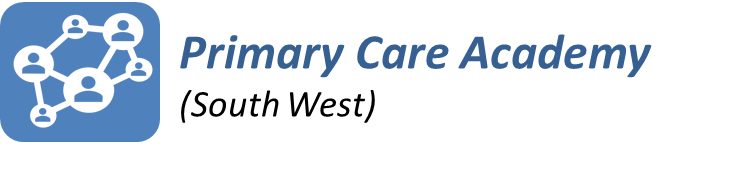 South West Primary Care Academy Transformational leadershipWednesday 5th July 2023 Virtual workshopThe Primary Care Academy (South West) would like to invite you to attend a “Transformational leadership” workshop which will be held on:Wednesday 5th July 2023 at 18.30 - 21.00Louisa Hardman, a respected coach, consultant and facilitator, working with international cross-sector clients to achieve real learning and change. She specialises in working with leaders in transition, whether to new and more senior roles, looking to be more effective in current roles or in a context of continuing change and uncertainty.  She is highly experienced in facilitating leadership development, having developed RCEM’s leadership programme faculty and working as Programme Director for the NHS Chief Executives’ Development Network, Chair’s Development Network and the New VC Transition Programme in Higher Education.  Within Health and Social Care, she is currently leading System Change programmes, working with Provider and ICB Executive Teams and rolling out the new national NHS Leaders’ Health and Wellbeing Programme after a highly successful pilot in 21/22.RegistrationTo register your interest for this event, please complete the MS Form by clicking on the link, below:https://forms.office.com/e/9ZvdWQux7SQuestions about the event or the Primary Care Academy should be sent to: PrimaryCareAcademy.SW@hee.nhs.ukDateTimeLocationInvite5th July 2023 18.30 – 21.00VirtualTo followFacilitator: Louisa HardmanFacilitator: Louisa HardmanFacilitator: Louisa HardmanFacilitator: Louisa HardmanDr Linda Simpson Director, Southwest Primary Care AcademyGP Associate Dean for CornwallHealth Education England   Dr William Edney   PCA GP Fellowship Lead   Training Programme Director   Health Education England